Каримова Надежда Ивановна – председатель профкома.Морозова Ольга Вячеславовна – заместитель председателя и отв. за информационную работу. Аптулаев Григорий Петрович – отв. по охране труда.Куклина Елена Михайловна – отв. за правовую работу.Устьянцева Наталия Рамазановна – отв. за культурно-массовую работу.Солонинина Анастасия Александровна – отв. за спортивную работу и оздоровление членов профсоюза.Контрольно-ревизионная комиссияБолтенкова Светлана Васильевна – председатель контрольно-ревизионной комиссии.Софронова Людмила Васильевна – представитель контрольно-ревизионной комиссии.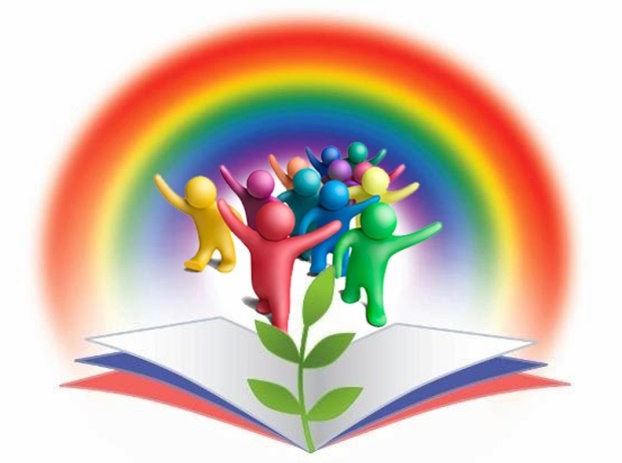 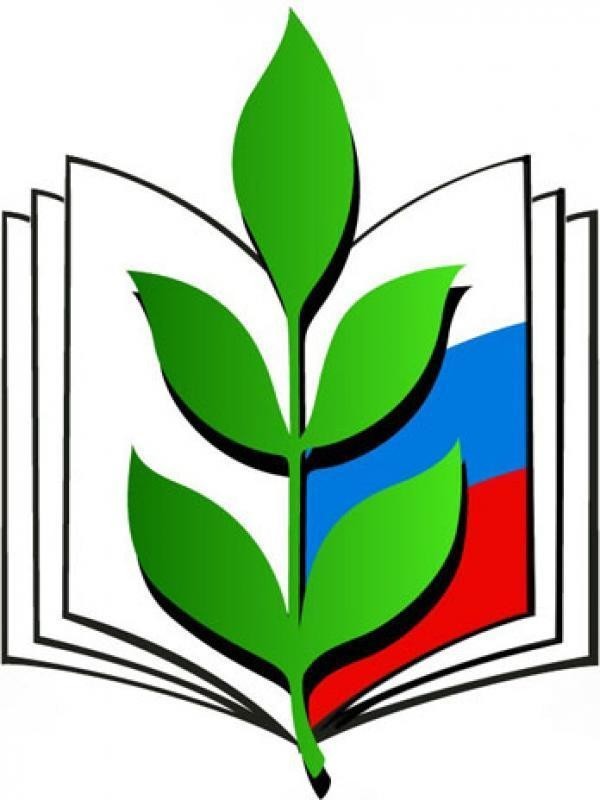 